Sebelum diberikan latihan motorik halus
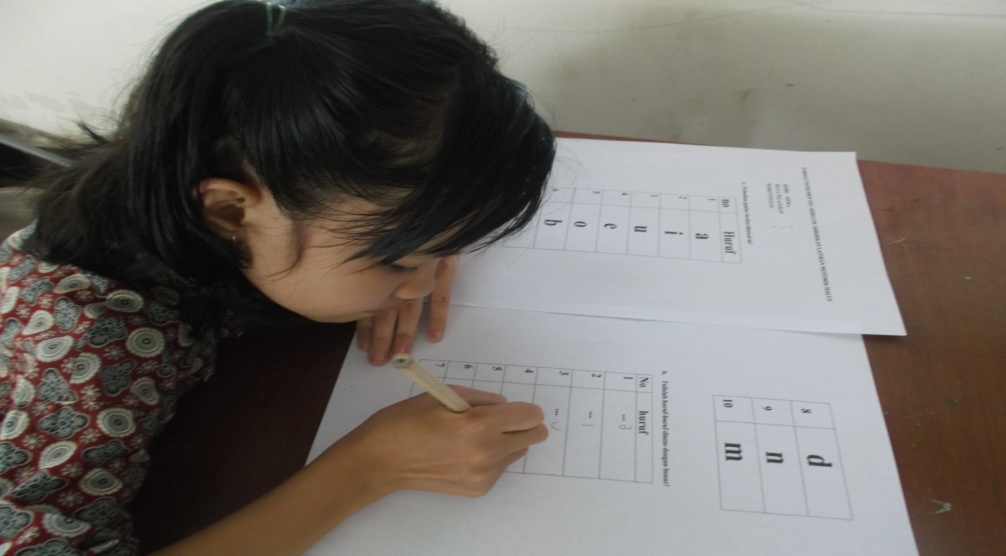 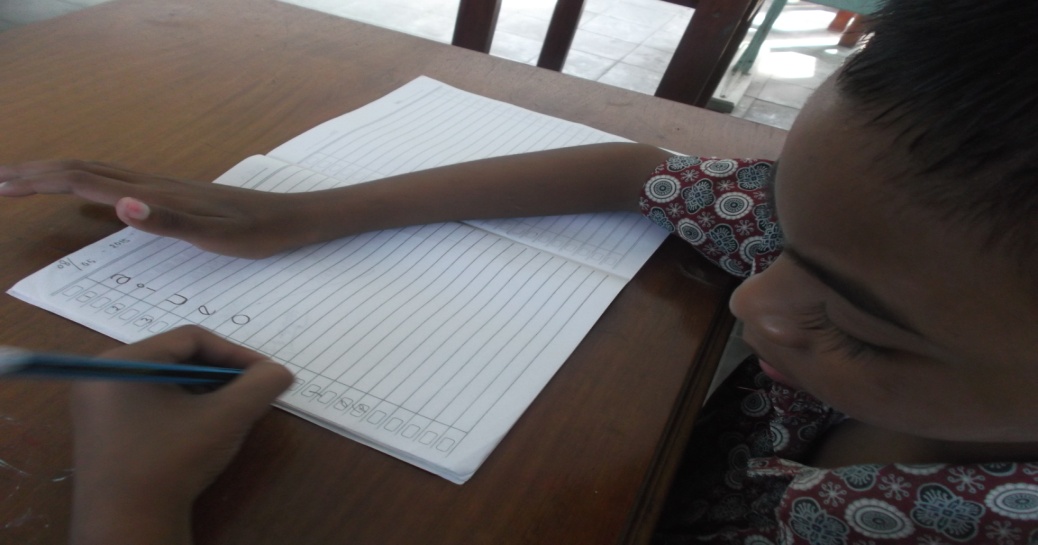 PENELITI MEMBERIKAN LATIHAN MOTORIK HALUS KEPADA SISWAMEWARNAI GAMBAR SEGITIGA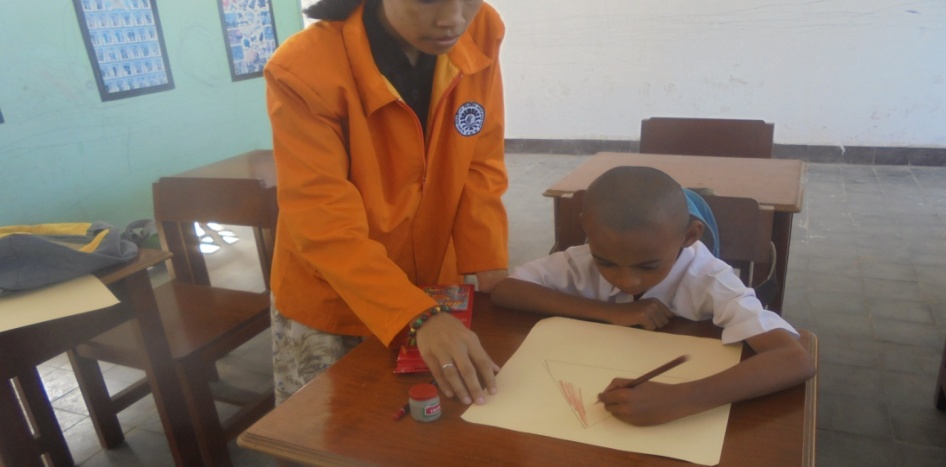 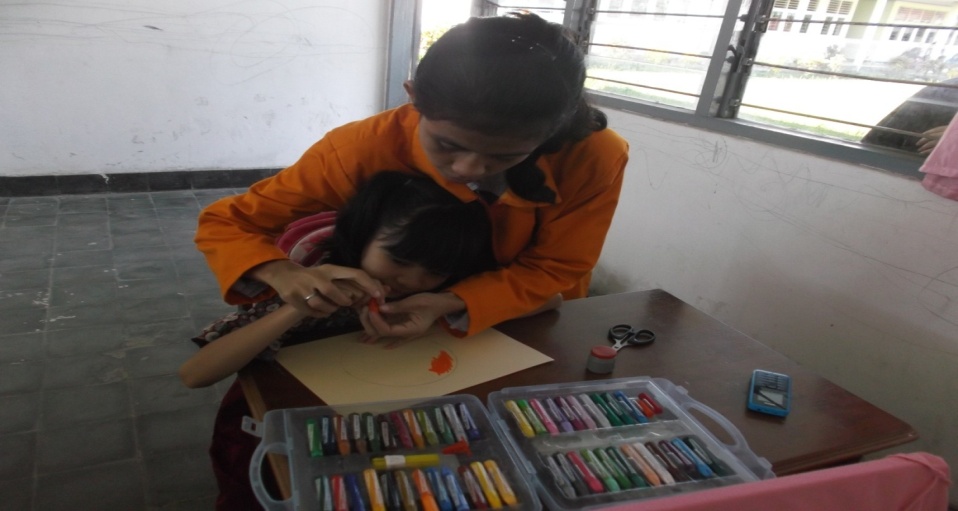 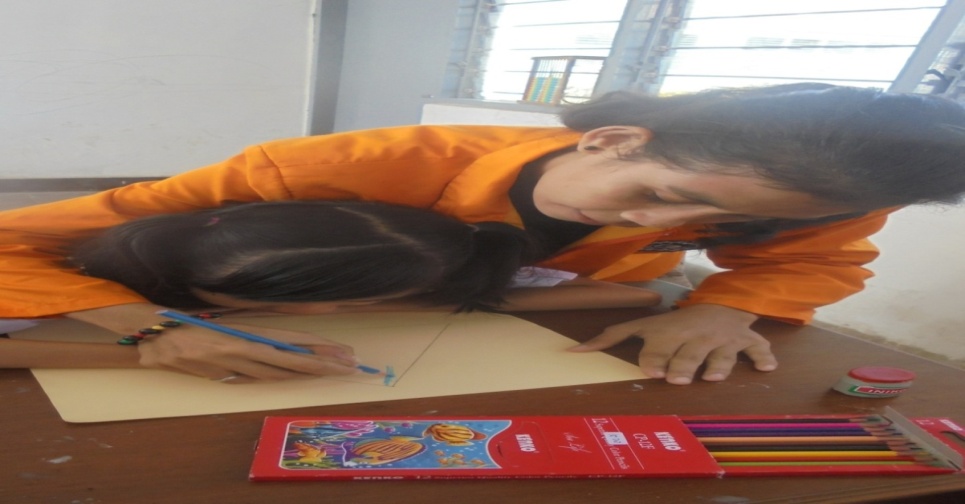 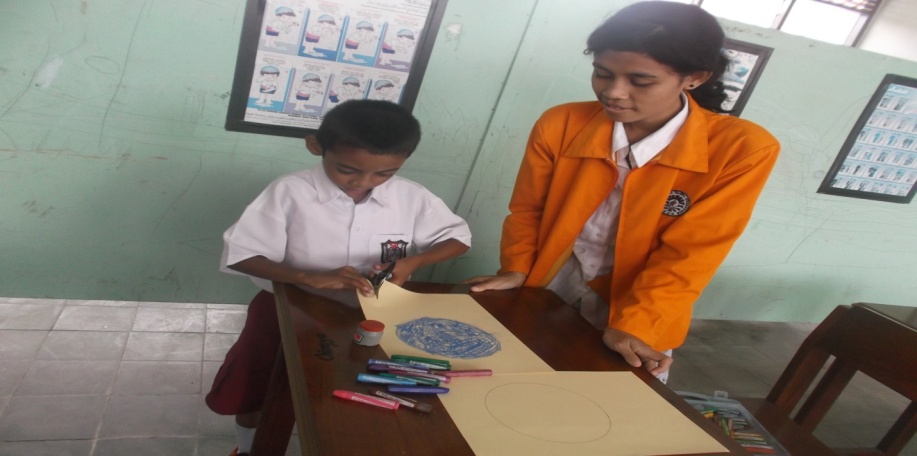 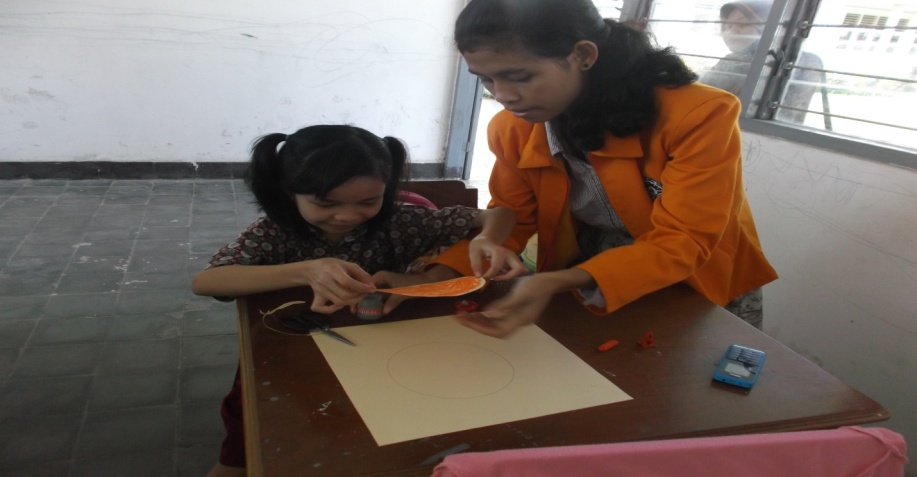 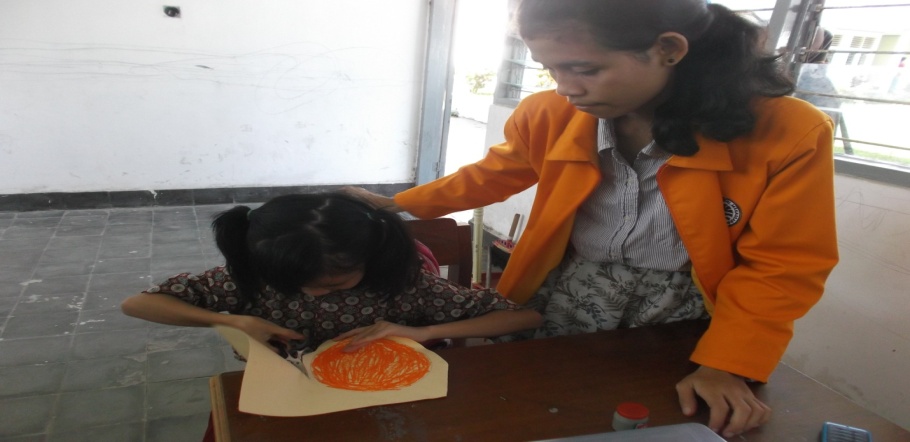            Setelah diberikan latihan motorik halus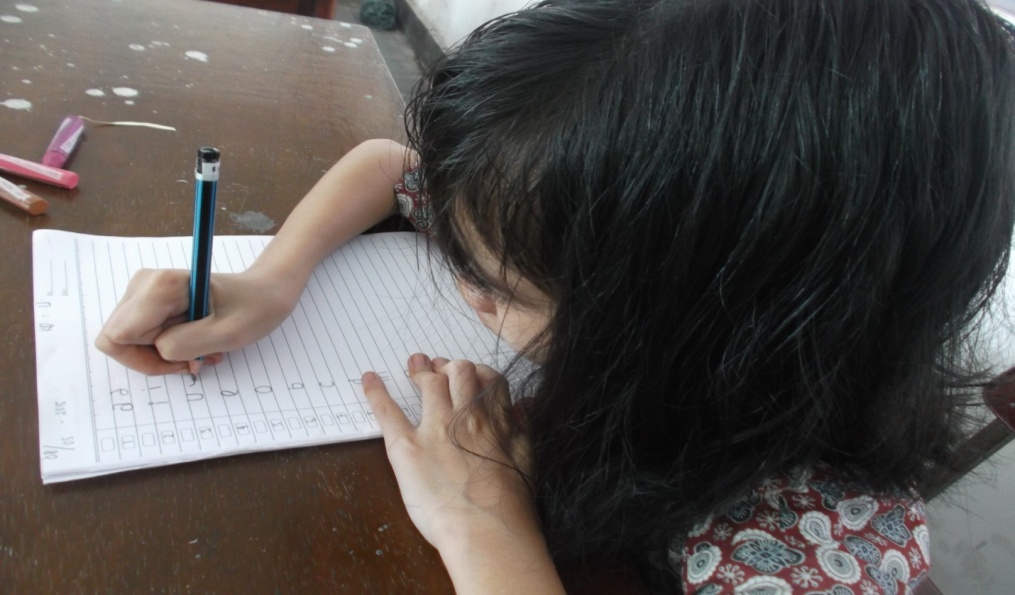 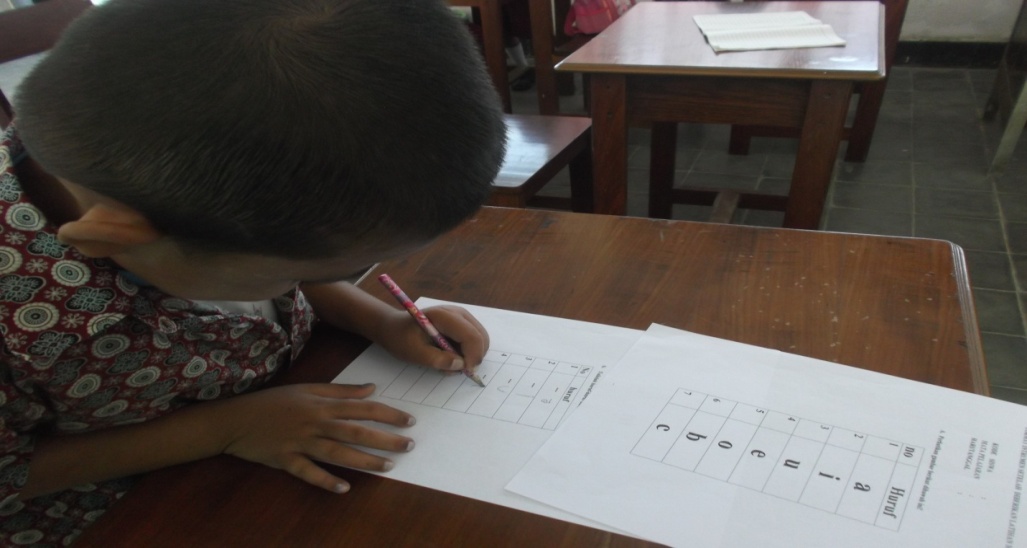 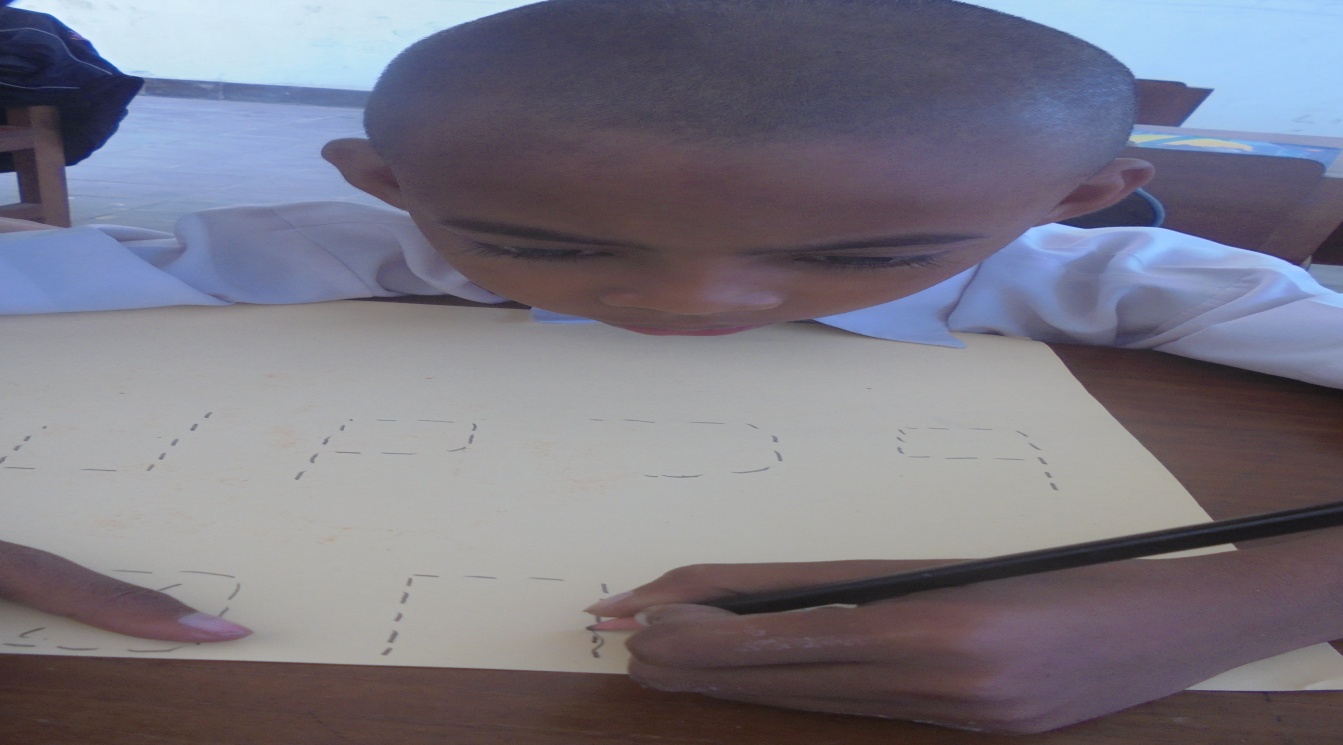 